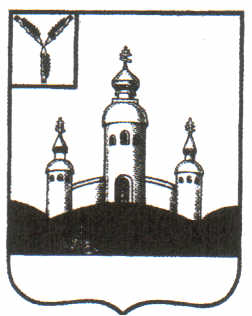 С О В Е ТЕЛШАНСКОГО МУНИЦИПАЛЬНОГО ОБРАЗОВАНИЯВОСКРЕСЕНСКОГО МУНИЦИПАЛЬНОГО РАЙОНАСАРАТОВСКОЙ ОБЛАСТИРЕШЕНИЕОт 14 ноября 2005 года №8О Положении «О Совете Елшанского муниципального образования Воскресенского муниципального района» Совет Елшанского муниципального образования РЕШИЛ: Утвердить Положение «О Совете Елшанского муниципального образования Воскресенского муниципального района» (Прилагается). Настоящее решение вступает в силу со дня его принятия. Председательствующий                                                                             А.К. Сидоровичевна заседании Совета Елшанского МО                                                                        Приложение к решению Совета Елшанского сельского поселения №8 от 14 ноября 2005 годаПОЛОЖЕНИЕо Совете Елшанского сельского поселенияВоскресенского района Саратовской области(Утверждено решением Совета Елшанского сельского поселения 2005 года №8Общие положения 1. Совет Елшанского сельского поселения в соответствии с Конституцией РФ, Федеральным Законом "Об общих принципах организации местного самоуправления в РФ", Законом Саратовской области "О местном самоуправлении в Саратовской области"., Уставом Елшанского сельского поселения является представительным органом самоуправления, обладает самостоятельной компетенцией и не входит в систему органов государственной власти. Совет2. Совет состоит из 10 депутатов, избираемых населением на муниципальных выборах на основе всеобщего, равного и прямого избирательного права при тайном голосовании сроком на  3 года. 3. Совет может осуществлять свои полномочия в случае избрания не менее двух третей от установленной численности депутатов. Деятельностью Совета руководит глава поселения. 4. Полномочия Совета начинаются со дня его первого заседания и прекращаются  со дня начала работы Совета нового созыва. 5 .Совет  решает вопросы, отнесенные к его компетенции, на заседаниях.Очередные  заседания созываются главой сельского поселения не реже одного раза в два месяца. Внеочередные заседания созываются главой муниципального образования по собственной инициативе главы местной администрации, либо по по инициативе не более 1/3 депутатов Совета. 6. Совет собирается на первое заседании в 15 –дневный срок со дня избрания Совета в правомочном составе .	 7. Заседание Совета правомочно, если на нем присутствует не менее 2/3 от избранного состава представительного органа. Решения до принятия Регламента Совета поселения принимаются, если за них проголосовало более 50% от его избранного состава. 8.Первое заседание Совета созывает и ведет председатель избирательной комиссии поселения. 9. Совет обладает правами юридического лица. 10.Совет принимает Регламент, регулирующий вопросы его организации и деятельности. 11. Расходы на обеспечение деятельности Совета предусматриваются в местном бюджете отдельной строкой в соответствии с бюджетной классификацией. Структура Совета 1. Совет самостоятельно определяет свою структуру. 2. Совет возглавляется главой поселения, который является председателем Совета и руководит работой Совета. 3. Из числа депутатов Совета открытым голосованием избирается секретарь Совета. Порядок  избрания секретаря Совета определяется Регламентом Совета. 	 4. Секретарь Совета временно исполняет обязанности председателя представительного  органа в полном объеме в его отсутствие (болезнь, отпуск и др.). 5. Из числа депутатов Совета на срок его полномочий могут создаваться постоянные комиссии по вопросам, отнесенным к компетенции  представительного органа. Совет, в целях осуществления контроля, вправе создавать временные комиссии, которые могут быть образованы по предложению группы депутатов, численностью не менее одной трети от установленной численности депутатов  поселения. Структура, порядок формирования, полномочия и организация работы комиссий определяются Регламентом Совета. Полномочия Совета1. В исключительной компетенции Совета находится: - принятие Устава поселения и внесение в него изменений и дополнений; - утверждение местного бюджета и отчета об его исполнении; - установление, изменение и отмена местных налогов и сборов в соответствии с законодательством Российской Федерации о налогах и сборах; - принятие планов и программ развития сельского поселения, утверждение отчетов об их исполнении; определение порядка управления и распоряжения имуществом, находящимся в муниципальной собственности; 	, - определение порядка принятия решений о создании, реорганизации и ликвидации муниципальных предприятий' и учреждений, а также об установлении тарифов на услуги муниципальных предприятий и учреждений; - определение порядка участия сельского поселения в организациях межмуниципального  сотрудничества; - определение порядка материально-технического и организационного обеспечения деятельности органов местного самоуправления; - контроль за исполнением органами местного самоуправления и должностными лицами местного самоуправления полномочий по решению вопросов местного значения. 2. Представительный орган обладает иными полномочиями, определенными федеральными законами, законами Саратовской области, настоящим Уставом. Досрочное прекращение полномочий Совета 1. Полномочия Совета могут быть прекращены: -  в случае указанным органом решения  о самороспуске. При этом решение о самороспуске принимается не менее 2/3 голосов установленного числа депутатов. - в случае вступления в силу решения суда о неправомочности данного состава депутатов Совета. В том числе в связи со сложением депутатами своих полномочий; - в случае преобразования поселения;- в случае принятия закона Саратовской области о роспуске Совета по основаниям, предусмотренным Федеральным законом. 2. Досрочное прекращение полномочий представительного органа сельского поселения влечет досрочное прекращение полномочий его депутатов. 3.В случае досрочного прекращения полномочий Совета выборы представительный орган проводятся в сроки, установленные Федеральным законом. 	Статус депутата представительного органа 	 1. Депутату Совета обеспечиваются условия для беспрепятственного осуществления своих полномочий. 2. Депутаты Совета избираются на срок полномочий представительного органа. Полномочия депутата начинаются со дня его избрания и прекращаются со дня начала работы представительного органа нового созыва. 3. В соответствии с решением Совета депутат Совета может осуществлять депутатскую деятельность на постоянной основе или на непостоянной основе. На постоянной основе могут работать не более 10 процентов депутатов от установленной численности Совета поселения. 4. Депутат, осуществляющий свою деятельность на постоянной основе, в соответствии с федеральным законом, не может состоять на государственной или муниципальной службе, заниматься предпринимательской, а также другой оплачиваемой деятельностью, кроме преподавательской, научной и иной творческой деятельности. 5. Депутаты информируют избирателей о своей деятельности во время встреч с ними, а также через средства массовой информации. 6. Порядок осуществления депутатами своих полномочий, порядок проведения депутатских отчетов, другие вопросы их статуса устанавливаются Положениями Совета, принятыми представительным органом поселения в соответствии с Федеральным законодательством, законодательством Саратовской области. 7. Порядок и основания прекращения полномочий депутатов Совета определяются и регулируются федеральным законодательством, законодательством области, настоящим Уставом, Положением о досрочном прекращении полномочий Совета поселения, депутата, главы муниципального образования, утверждаемым представительным органом. Полномочия депутата представительного органа сельского поселения. 1. Депутат Совета имеет право: - принимать участие в деятельности Совета; - принимать участие в деятельности постоянных депутатских комиссий, рабочих групп; - принимать участие в заседаниях Совета, вносить в повестки дня заседаний вопросы и проекты решений по ним в порядке, предусмотренном  Регламентом Совета;- готовить и направлять в представительный орган сельского поселения проекты правовых актов в порядке, предусмотренном Регламентом Совета поселения;	, - безотлагательного приема должностными лицами органов местного самоуправления, руководителями муниципальных предприятий. 2. Депутат Совета поселения обладает иными полномочиями, установленными федеральным законодательством и законодательством Саратовской области, правовыми актами, принятыми представительным органом муниципального образования. Обязанности депутата на заседании Совета Депутат Совета обязан: - лично участвовать в работе заседаний Совета сельского поселения;- выполнять требования Регламента Совета поселения; не допускать оскорбительных высказываний в адрес других депутатов, главы муниципального образования, должностных лиц администрации и приглашенных на заседание;-голосовать лично;Выполнять другие обязанности, установленные действующим законодательством.Досрочное прекращение полномочий депутата: 		~ 	t Полномочия депутата Совета прекращаются досрочно в случае: - смерти; - отставки по собственному желанию; - признания судом недееспособным или ограниченно дееспособным; - признания судом безвестно отсутствующим или объявления умершим; - вступления в отношении его в законную силу обвинительного приговора суда; - выезда за пределы Российской Федерации на постоянное место жительства; - прекращения гражданства  Российской Федерации, прекращения гражданства  иностранного государства - участника международного договора Российской Федерации, в соответствии с которым иностранный гражданин имеет право быть избранным в органы местного самоуправления сельского поселения; - отзыва избирателями; - досрочного прекращения полномочий представительного органа сельского поселения; -призыва на военную службу или направления на заменяющую ее альтернативную гражданскую службу; - в иных случаях, установленных федеральным законодательством. Организация работы Совета 1. Порядок работы Совета поселения и принятия решений определяются положениями настоящего Устава, Регламентом Совета сельского поселения и иными решениями  представительного органа. 2. Основной организационной формой работы Совета являются заседания.З. Повестка дня первого заседания нового состава Совета должна содержать в обязательном порядке вопрос о выборах главы поселения - председателя Совета  4. Полномочия депутатов Совета сельского поселения предыдущего созыва прекращаются момента начала работы представительного органа нового созыва.5. Процедуру оповещения депутатов об очередном заседании Совета, формирования проекта повестки дня заседания осуществляет председатель Совета сельского поселения в соответствии с Регламентом. Глава поселения 1. Глава Елшанского сельского поселения (далее - глава поселения) является высшим должностным лицом поселения и наделяется настоящим Уставом собственными  полномочиями по решению вопросов местного значения.2. Глава поселения избирается из числа депутатов Совета при тайном голосовании сроком на 3 года. Глава поселения исполняет полномочия председателя Совета. 4. Полномочия главы поселения начинаются со дня его избрания и прекращаются со дня начала работы Совета нового созыва. 5.Глава поселения в пределах своих полномочий, установленных федеральными законами, законами Саратовской области, настоящим Уставом, нормативными правовыми актами Совета издает постановления и распоряжения по вопросам организации деятельности Совета. 6. Глава поселения в своей деятельности подконтролен и подотчетен населению и Совету.Полномочия главы поселения. 1. Глава поселения обладает следующими полномочиями: - представляет поселение в отношениях с органами местного самоуправления, других сельских поселений, органами государственной власти, гражданами и организациями, без доверенности действует от имени поселения; - подписывает и обнародует в порядке установленном настоящим Уставом, нормативные правовые акты, принятые Советом; - издает в пределах своих полномочий правовые акты;- принимает меры по обеспечению и защите интересов муниципального  образования в суде, арбитражном суде, а также соответствующих органах государственной  власти и управления;- заключает контракт с главой администрации. 2. Глава  поселения имеет иные полномочия в соответствии с Федеральным законодательством Саратовской области, настоящим Уставом, нормативными правовыми  актами Совета. 3. Председатель Совета занимается вопросами организационного обеспечения  деятельности представительного органа сельского поселения. 4. Председатель Совета организует работу представительного муниципального образования, координирует деятельность его органов, руководит работой аппарата представительного органа сельского поселения. 5. Председатель Совета: - осуществляет руководство подготовкой сессии; - контролирует и обеспечивает выполнение Регламента Совета сельского поселения; - организует выполнение решений Совета; - дает поручения депутатским комиссиям и комитетам по вопросам их ведения. координирует их деятельность; - принимает меры по обеспечению гласности и учету общественного мнения в работе Совета; - организует прием граждан и должностных лиц организаций, предприятий и учреждений в Совете; - осуществляет иные права и обязанности, порученные ему Советом сельского поселения или возложенные на него действующим законодательством. Досрочное прекращение полномочий главы поселения 1.Полномочия главы поселения прекращаются досрочно в случае- смерти; - отставки по собственному желанию; - признания судом недееспособным или ограниченно дееспособным; - признания судом безвестно отсутствующим или объявления умершим; - вступления в отношении его в законную силу обвинительного приговора суда;- выезда за пределы Российской Федерации на постоянное место жительства; - прекращения гражданства Российской Федерации, прекращения гражданства иностранного государства - участника международного договора Российской Федерации, в соответствии с которым иностранный гражданин имеет право быть избранным в органы местного самоуправления; - отзыва избирателями; - установленной в судебном порядке стойкой неспособности по состоянию здоровья осуществлять полномочия главы сельского поселения; - досрочного прекращения полномочий Совета. 2. В случае досрочного прекращения полномочий главы поселения досрочные выборы  главы поселения назначаются Советом сельского поселения не позднее чем через 14 дней со дня прекращения полномочий главы поселения. Администрация поселения 	1. Администрация 	поселения 	исполнительно-распорядительный 	орган 	местного самоуправления поселения, наделенный настоящим Уставом полномочиями по решению вопросов местного значения и полномочиями для осуществления отдельных государственных полномочий, переданных органам местного самоуправления федеральными законами и законами Саратовской области.2. Структуру администрации поселения составляет глава администрации поселения, его заместители, отраслевые (функциональные) органы администрации поселения. Структура администрации утверждается Советом по представлению главы администрации поселения. 3. Администрация поселения обладает правами юридического лица. Глава администрации поселения1. Глава администрации поселения руководит администрацией поселения на принципах единоначалия2. Главой администрации  поселения может быть лицо не моложе 25 лет, имеющее высшее образование и стаж работы на руководящей  должности не менее  3 лет. 3. Главой администрации поселения является лицо, назначаемое на должность главы местной администрации по контракту, заключаемому на 3 года по результатам конкурса на замещение указанной должности. Лицо назначается на должность главы администрации поселения Советом из числа кандидатов, представленных конкурсной комиссией по результатам конкурса. 4. В соответствии с федеральным законом порядок проведения конкурса на  должность главы администрации поселения утверждается Советом. 5. Контракт с главой администрации поселения заключается главой поселения. Условия контракта для главы администрации поселения утверждаются Советом 6.Полномочия главы администрации поселения прекращаются досрочно в случае:  - смерти; - отставки по собственному желанию; - расторжения контракта в соответствии с Федеральным законом «Об общих принципах организации местного самоуправления в Российской Федерации»; - отрешения от должности в соответствии с Федеральным законом «Об общих принципах организации местного самоуправления в Российской Федерацию; - признания судом недееспособным или ограниченно дееспособным; - признания судом безвестно отсутствующим или объявления умершим; 	 - вступления в отношении его в законную силу обвинительного приговора суда; - выезда за пределы Российской Федерации на постоянное место жительства; - прекращения гражданства Российской Федерации, прекращения гражданства иностранного государства – участника международного договора Российской Федерации , в соответствии с которым иностранный гражданин  имеет право быть избранным в органы местного самоуправления; - призыва на военную службу или направления на заменяющую ее альтернативную гражданскую службу. 7. В соответствии с Федеральным законом контракт с  главой администрации поселения может быть расторгнут по соглашению сторон или в судебном порядке на основании заявления: - совета или главы поселения - в связи с нарушением условий контракта в части,  касающейся решения вопросов местного значения; - Губернатора Саратовской области - в связи с нарушением условий контракта в части, касающейся осуществления отдельных  государственных полномочий, переданных органам местного самоуправления федеральными законами и законами Саратовской области; - главы администрации поселения, в связи с нарушением условий контракта органами местного самоуправления и (или) органами государственной власти Саратовской области, 8.В случае временного отсутствия главы администрации поселения (в связи с болезнью или отпуском), а также досрочного прекращения полномочий главы администрации поселения его полномочия осуществляет первый заместитель главы администрации поселения. Полномочия главы администрации поселения 1.Глава администрации обладает следующими полномочиями: - формирует местную администрацию и руководит ее деятельностью; - от имени администрации поселения при обретает и осуществляет имущественные и  иные права и обязанности, заключает договоры в пределах своей компетенции, выступает в суде без доверенности;- издает в пределах своих полномочий постановления и распоряжения; - разра6атывает и представляет на утверждение Совета структуру местной администрации;формирует штат администрации в пределах утвержденных  в бюджете поселения средств на содержание администрации; - вносит на утверждение Совета проект местного бюджета, изменения в него и отчета его исполнения; - организует составление проекта местного бюджета и исполнения местного бюджета в соответствии с бюджетным законодательством;- вносит на рассмотрение Совета проекты решений Совета о введении или отмене  местных налогов и сборов а также иных правовых актов, предусматривающих расходы за счет средств местного бюджета;= представляет на утверждение Совета планы и программы социально- экономического  развития поселения, отчеты об их исполнении; - организует и обеспечивает исполнение полномочий местной администрации по решению вопросов местного значения, а также отдельных государственных полномочий, переданных федеральными законами, законами Саратовской области; - вправе вносить предложения о созыве внеочередных заседаний Совета, предлагать вопросы в повестку дня заседаний Совета; - организует выполнение правовых актов Совета в рамках своих полномочий; - утверждает положения о структурных подразделениях администрации, не обладающими правами юридического лица; - назначает на должность и освобождает от должности первого заместителя, заместителя главы местной администрации, руководителей муниципальных предприятий и учреждений, а также решает вопросы применения к ним мер поощрения и дисциплинарных взысканий; - иными полномочиями в соответствии с федеральными законами, законами Саратовской  области, настоящим Уставом и решениями Совета. 2. Глава администрации поселения ежегодно отчитывается перед жителями поселения и Советом о своей работе. Контрольно - счетная комиссия поселения 1.В составе Совета создается контрольно-счетная комиссия поселения. 	 2. Контрольно - счетная комиссия формируется в целях контроля за исполнением местного бюджета, соблюдением установленного порядка подготовки и рассмотрения проекта бюджета, отчета о его исполнении, а также в целях контроля и соблюдением установленного порядка управления и распоряжения имуществом, находящимся в муниципальной собственности, выполнением программ и планов социально-экономического развития поселения. 3. Контрольно-счетная комиссия обладает следующими полномочиями: - проводить проверку деятельности органов местного самоуправления поселения в части исполнения бюджета поселения; - требовать от органов и должностных лиц местного самоуправления поселения предоставления сведений и документов, необходимых для проведения указанных проверок; - направлять результаты проверок местной администрации для принятия мер, а также опубликования (обнародования). 4. Численность контрольно-счетной комиссии составляет 3 человека. 5.Контрольно-счетную комиссию возглавляет председатель, избираемый членами комиссии из своего состава. Порядок работы контрольно-счетной комиссии и обеспечение деятельности определяется Положением о контрольно-счетной комиссии сельского поселения, утверждаемым Советом. 	 9. Контрольно-счетная комиссия ежегодно отчитывается перед жителями поселения и Советом о своей работе. Избирательная комиссия поселения 1. Осуществление подготовки и проведения выборов представительного органа местного самоуправления, подготовки и проведения местного референдума, голосования по отзыву депутата, главы муниципального образования, голосования по вопросам изменения границ поселения, преобразования поселения возлагается на избирательную комиссию поселения (далее - избирательная комиссия). 2. Избирательная комиссия является муниципальным органом, который не входит в структуру органов местного самоуправления. 3. Избирательная комиссия формируется Советом поселения в составе 3 (5) человек с правом решающего голоса. 4. Председатель избирательной комиссии поселения может работать на постоянной основе. 5. Полномочия избирательной комиссии, порядок ее формирования регулируются федеральными законами, законами Саратовской области и настоящим Уставом.Муниципальная служба 1. Муниципальная служба - профессиональная деятельность, которая осуществляется На постоянной основе, на муниципальной должности, не являющейся выборной. 2. Муниципальные должности муниципальной службы поселения устанавливаются в соответствии с реестром муниципальных должностей в Саратовской области, утвержденным законом Саратовской области. 3. Квалификационные требования по муниципальным должностям муниципальной службы к уровню профессионального образования, стажу и опыту работы по специальности устанавливаются в соответствии с федеральным законодательством и законом Саратовской области.Порядок прохождения и гарантии муниципальной службы 1. Поступление на муниципальную службу осуществляется в порядке назначения на должность или на конкурсной основе в соответствии с действующим законодательством.2. Правовая регламентация муниципальной службы, включающая требования к должностям, статус муниципального служащего, условия и порядок прохождения муниципальной службы, в соответствии с законом Саратовской области и федеральным законом. 